	   Sunday, July 14, 2013	   Monday, July 15, 2013	   Tuesday, July 16, 2013	   Wednesday, July 17, 2013	   Thursday, July 18, 2013	   Friday, July 19, 2013	   Saturday, July 20, 20136:00AMHome Shopping  Shopping program.6:30AMHome Shopping  Shopping program.7:00AMNaked City: Tombstone For A Derelict (R)  Four youths dress as Nazis and stab derelicts to effect a change in the brutal nature of man. Starring HORACE MCMAHON, PAUL BURKE, HARRY BELLAVER, NANCY MALONE and ROBERT REDFORD.PG  (V,A)8:00AMAnimal Academy (R)    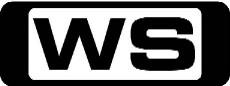 Sarah and Jeremy make friends with Bailey the boisterous Spoodle and meet Angie Coupar who trains dogs to be guide dogs.PG8:30AMHome Shopping  Shopping program.9:00AMHome Shopping  Shopping program.9:30AM7TWO Sunday Movie Matinee: Indian Uprising (R) (1952)  A cavalry captain tries to keep the peace between a tribe of Native Americans and the white incomers, but soon finds himself in jail. Starring GEORGE MONTGOMERY, AUDREY LONG, CARL BENTON REID, EUGENE IGLESIAS and JOHN BAER.PG  (V)11:00AMTake on the Takeaway: James Tanner (R)    James Tanner attempts to convince two girls that he can cook their favourite Indian dish as good as their local takeaway. James is confident that he can make it taste better, and will be cheaper and faster too.PG11:45AMGary Rhodes' Local Food Heroes: East Anglia (R)    Join renowned chef Gary Rhodes in his search to find those that go the extra mile in the name of high quality local food.G12:45PMChefs: Put Your Money Where Your Mouth Is: Below Zero (R)    Putting their reputations and their own money on the line, two celebrity chefs go head-to-head buying food, preparing dishes and selling them to diners at some of the country's most diverse restaurants.PG1:45PMRecipes That Rock   **PREMIERE**Join rock star turned cheese-maker, Alex James and rock’n’roll-loving celebrity chef, Matt Stone, on a journey of discovery around one of Australia’s premium gourmet regions, WA’s Margaret River. Together they discover local produce, people, stunning surf and scenery, taking inspiration from what they find for some uniquely Australian recipes. HOSTED BY ALEX JAMES and MATT STONE. PG 2:15PMHome and Away Catch-Up (HAW6-926-930) 'CC'    (R)Miss Home and Away this week? Catch up on 7TWO!PG  (A,D)4:30PM7TWO Sunday Movie Matinee: Carry On Again Doctor (R)    A disgraced surgeon sets up a clinic in the hope of promoting a slimming potion made from plants discovered on a tropical island. Starring SID JAMES, KENNETH WILLIAMS, CHARLES HAWTREY, JIM DALE and JOAN SIMS.PG  (N)6:30PMOnce Upon A Time: Selfless, Brave and True 'CC'    **NEW EPISODE**While Mary Margaret goes off on her own in an attempt to come to grips with what she did to Cora and how her deed has affected her, she stumbles upon August, who has hidden himself away from the others. Starring GINNIFER GOODWIN, JENNIFER MORRISON, LANA PARRILLA, JOSH DALLAS and EMILIE DE RAVIN.PG7:30PMThe Vicar Of Dibley: Dibley Live (R) 'CC'  Geraldine sets up Radio Dibley in a bid to bring the community closer together. Starring DAWN FRENCH, GARY WALDHORN, EMMA CHAMBERS, JAMES FLEET and ROGER LLOYD-PACK.PG8:10PMFawlty Towers: Communication Problems (R) 'CC'  A demanding and deaf guest arrives at the hotel, and makes things very difficult when her hearing aid is more 'off' than 'on'! Starring JOHN CLEESE, PRUNELLA SCALES, ANDREW SACHS and CONNIE BOOTH.PG8:50PMEscape To The Country: Cotswolds    **NEW EPISODE**Nicki Chapman is in the costly Cotswolds helping a couple search for a fabulous character country house with an equally fabulous budget of 1 million pounds.G9:50PMEscape To The Country: Thatch (R)    **DOUBLE EPISODE**Alistair Appleton takes a look through the archives at some of the best thatched properties featured in past programmes.G10:50PMNeighbours at War: Bunnythorpe (R)    A rotten old bus and untidy section are at the heart of a dispute in Bunnythorpe. JP Marilyn Brown makes a valiant effort to mediate between the parties involved.PG11:20PMThe Shield: Grave (R) 'CC'    Vic agrees to quietly bring in a teenaged drug user before learning of his role in a deadly armed robbery. Starring MICHAEL CHIKLIS, GLENN CLOSE, BENITO MARTINEZ, CCH POUNDER and WALTON GOGGINS.AV  (V,S)12:20AMChefs: Put Your Money Where Your Mouth Is: Below Zero (R)    Putting their reputations and their own money on the line, two celebrity chefs go head-to-head buying food, preparing dishes and selling them to diners at some of the country's most diverse restaurants.PG1:20AMTake on the Takeaway: James Tanner (R)    James Tanner attempts to convince two girls that he can cook their favourite Indian dish as good as their local takeaway. James is confident that he can make it taste better, and will be cheaper and faster too.PG2:00AMDesigning Women: Shovel Off To Buffalo (R)  When Elvis' face mysteriously 'appears' on Mary Jo's snow shovel, she develops healing power. Starring DIXIE CARTER, ANNIE POTTS, JAN HOOKS, JUDITH IVEY and MESHACH TAYLOR.PG2:30AMThe Bill: Tour Of Duty (R) 'CC'  Visiting Sgt Cryer in hospital, Sgt Ackland is horrified to find that he doesn't know he has already been replaced at Sun Hill. Starring TONY O'CALLAGHAN, JEFF STEWART, ALEX WALKINSHAW, SIMON ROUSE and JOY BROOK.M3:30AMThe Bill: Lies Of Silence (R) 'CC'  On temporary assignment to the Serious Crime Group, DC Lennox is surprised to find Liz Rawton is Acting DI at SCG. Starring TONY O'CALLAGHAN, JEFF STEWART, ALEX WALKINSHAW, SIMON ROUSE and JOY BROOK.M4:30AMGary Rhodes' Local Food Heroes: East Anglia (R)    Join renowned chef Gary Rhodes in his search to find those that go the extra mile in the name of high quality local food.G5:30AMHarry's Practice (R)  Join Dr Harry Cooper and Dr Katrina Warren for everything you need to know about animals.G6:00AMHome Shopping  Shopping program.6:30AMHome Shopping  Home Shopping7:00AMThe Woodlies: Teddy Woodlie (R) 'CC'    Follow the adventures of the friendly furry forest creatures who are nuttier than a squirrel's lunch and on a mission to protect their forest.C7:30AMLab Rats (R) 'CC'    Science has never been so exciting, funny or messy! Lab Rats Challenge is a fast and furious science-based game show for kids.C8:00AMToybox: Good Sports (R) 'CC'    Watch the toys come alive when we open the lid to a fantasy world full of fun, music, learning and adventure!P8:30AMDesigning Women: Shovel Off To Buffalo (R)  When Elvis' face mysteriously 'appears' on Mary Jo's snow shovel, she develops healing power. Starring DIXIE CARTER, ANNIE POTTS, JAN HOOKS, JUDITH IVEY and MESHACH TAYLOR.PG9:00AMHome and Away - The Early Years (R) 'CC'  A confused Bobby is torn between two loves. How will Pippa react to Sophie's news? Starring DEBRA LAWRANCE, RICHARD NORTON, NICOLLE DICKSON and ERICK MITSAK.G9:30AMSons And Daughters (R) 'CC'  Doug takes drastic action to protect Caroline and clear Beryl's name.G10:00AMCoronation Street    Kelly takes the mickey out of Adam in front of the girls. Maria's appalled at the state of the kennels.PG10:30AMStep By Step: The 'L' Word (R)  Dana's loyalty to Rich is tested when an old friend comes on to her. Frank and Jean-Luc get more than they expected on a camping trip. Starring PATRICK DUFFY, SUZANNE SOMERS, STACI KEANAN, BRANDON CALL and ANGELA WATSON.PG11:00AMBallykissangel: All Bar One (R) 'CC'    Fitzgeralds bar is to be sold off to the highest bidder. Brian Quigley has got his eye on the place and uses his sidekicks, Liam and Donal to ensure he’s got a good chance. Starring TONY DOYLE, TINA KELLEGHER, NIALL TOBIN, PETER HANLY and LORCAN CRANITCH.PG12:00PMTwo Thousand Acres Of Sky (R) 'CC'    Abby's flourishing relationship with Alistair is proving difficult for Kenny to handle.  Trouble arrives on the island when an old acquaintance demands Abby repay a 1,000pnd debt. Starring MICHELLE COLLINS, PAUL KAYE, MICHAEL CARTER, MONICA GIBB and SEAN SCANLON.PG1:00PMSeaChange: Kitty Litter (R) 'CC'  Now that Trudi is living with Jack, Laura has to lay down the law. A dispute over a cat causes trouble for Laura and Cynthia, but it's much worse for Max because he's allergic to cats! Starring SIGRID THORNTON, PATRICK DICKSON, WILLIAM MCINNES, JOHN HOWARD and KERRY ARMSTRONG.PG2:00PM7TWO Mid Arvo Movie: Where Angels Go...Trouble Follows (R) (1968)  A busload of nuns and teenage girls find nothing but trouble on a cross-country trip to a California youth rally. Starring ROSALIND RUSSELL, MARY WICKES, BINNIE BARNES, STELLA STEVENS and MILTON BERLE.PG  (V)4:00PMMad About You: The Good, The Bad, And The Not-So Appealing (R) 'CC'  Jamie decides to forge a closer relationship with her mother-in-law by telling her they are trying to have a baby. Starring HELEN HUNT, PAUL REISER, LEILA KENZLE, JOHN PANKOW and ANN RAMSEY.PG4:30PMPerfect Strangers: The Citizenship - Part 1 (R)  Balki wants to be sworn in as an American citizen, but instead his mother convinces him to return to Mypos.  Starring BRONSON PINCHOT stars as Mama.G5:00PMThe Hogan Family: The Go-Between (R)  Mark is in love with his school study partner, but she is interested is his twin brother, Willie. Starring SANDY DUNCAN, JASON BATEMAN, JEREMY LICHT, DANNY PONCE and JOSIE BISSETT.PG5:30PMHomes Under The Hammer (R)    Martin and Lucy visit a property in Derby in need of a new layout, a Berkshire bungalow which is perfect if you're peckish for a property; and a fire damaged Cornish semi.G6:30PMBargain Hunt: Camden 12 (R)    Two teams are each given two-hundred pounds and have to find a bargain at an antiques fair to later sell at an auction for a profit.G7:30PMMighty Ships: Oasis Of The Seas (R) 'CC' See the Oasis of the Sea as she embarks on her first maiden voyage. She will be packed with over five thousand passengers who want to be the first to sail on the largest, most revolutionary cruise ship on Earth.G 8:30PMBlue Murder: Lonely (R) 'CC'    Pete puts pressure on Janine for a divorce as she grapples with the case of a murdered childminder in which the only witness is an autistic boy who can't communicate with anyone. Starring CAROLINE QUENTIN, IAN KELSEY, PAUL LOUGHRAN, NICHOLAS MURCHIE and DAVID SCHOFIELD.M  (V)9:40PMWaking The Dead: Straw Dog - Part 1 (R) 'CC'    **DOUBLE EPISODE**30 years after Grace Foley helped arrest a man for the murder of young men, a copycat tries to force her to recant her stance on the case. Starring TREVOR EVE, SUE JOHNSTON, WIL JOHNSON, ESTHER HALL and FELICITE DU JEU.AV  (V)10:50PMWaking The Dead: Straw Dog - Part 2 (R) 'CC'    **DOUBLE EPISODE**Tony Green is still incarcerated and the hunt is on for either the real killer or a copycat who has intimate knowledge of the crimes and methods Green used. Starring TREVOR EVE, SUE JOHNSTON, WIL JOHNSON, ESTHER HALL and FELICITE DU JEU.AV  (V)11:50PMThe Shield: Bang (R) 'CC'    When her official arrival at the Barn is greeted by the outbreak of a deadly gang war, Monica assigns Vic the task of ending it. Starring MICHAEL CHIKLIS, GLENN CLOSE, BENITO MARTINEZ, CCH POUNDER and WALTON GOGGINS.MA  (V,S)12:50AMBargain Hunt: Camden 12 (R)    Two teams are each given two-hundred pounds and have to find a bargain at an antiques fair to later sell at an auction for a profit.G2:00AMTwo Thousand Acres Of Sky (R) 'CC'    Abby's flourishing relationship with Alistair is proving difficult for Kenny to handle.  Trouble arrives on the island when an old acquaintance demands Abby repay a 1,000pnd debt. Starring MICHELLE COLLINS, PAUL KAYE, MICHAEL CARTER, MONICA GIBB and SEAN SCANLON.PG3:00AMBallykissangel: All Bar One (R) 'CC'    Fitzgeralds bar is to be sold off to the  highest bidder. Brian Quigley has got his eye on the place and uses his sidekicks, Liam and Donal to ensure he's  got a good chance. Starring TONY DOYLE, TINA KELLEGHER, NIALL TOBIN, PETER HANLY and LORCAN CRANITCH.PG4:00AMThe Bill: Over The Hill (R) 'CC'  It's Sgt Boyden's 40th birthday, and to make matters worse, he has to cancel a date to attend an outward pursuit weekend with PC Hagen and a group of wayward teenagers. Starring TONY O'CALLAGHAN, JEFF STEWART, ALEX WALKINSHAW, SIMON ROUSE and JOY BROOK.M5:00AMCoronation Street    (R)Kelly takes the mickey out of Adam in front of the girls. Maria's appalled at the state of the kennels.PG5:30AMHarry's Practice (R)  Join Dr Harry Cooper and Dr Katrina Warren for everything you need to know about animals.G6:00AMHome Shopping  Shopping program.6:30AMHome Shopping  Home Shopping7:00AMThe Woodlies: Bitter Treats (R) 'CC'    Follow the adventures of the friendly furry forest creatures who are nuttier than a squirrel's lunch and on a mission to protect their forest.C7:30AMLab Rats (R) 'CC'    Science has never been so exciting, funny or messy! Lab Rats Challenge is a fast and furious science-based game show for kids.C8:00AMToybox: Thick As Thieves (R) 'CC'    Watch the toys come alive when we open the lid to a fantasy world full of fun, music, learning and adventure!P8:30AMDesigning Women: It's Not So Easy Being Green (R)  Anthony can't control his jealousy when Etienne's smart successful, good-looking college friend, Punch, comes to visit. Starring DIXIE CARTER, ANNIE POTTS, JAN HOOKS, JUDITH IVEY and MESHACH TAYLOR.PG9:00AMHome and Away - The Early Years (R) 'CC'  Who does Bobby really love? What will Michael make of the family news? Starring DENNIS COARD, RICHARD NORTON, NICOLLE DICKSON and ERICK MITSAK.G9:30AMSons And Daughters (R) 'CC'  Debbie devises a plan to see that justice is done at the carwash.G10:00AMCoronation Street    Jack continues to wind Vera up. Kelly continues to walk all over Adam.PG10:30AMStep By Step: She's The One (R)  Karen gets prepared to appear in a music video. JT finds himself attracted to a tow-truck driver. Starring PATRICK DUFFY, SUZANNE SOMERS, STACI KEANAN, BRANDON CALL and ANGELA WATSON.PG11:00AMBallykissangel: He Healeth The Sick (R) 'CC'    The village has a new priest, Father Aidan. Aiden’s first day at work is a great success and Father MacAnally is very pleased with him until he visits bedridden Mary Cummins. Starring TONY DOYLE, TINA KELLEGHER, NIALL TOBIN, PETER HANLY and LORCAN CRANITCH.PG12:00PMTwo Thousand Acres Of Sky (R) 'CC'    Abby's relationship with Alistair seems to be going from strength to strength and, in a confident bid to put the B&B on a more secure footing, she advertises in a mainland newspaper. Starring MICHELLE COLLINS, PAUL KAYE, MICHAEL CARTER, MONICA GIBB and SEAN SCANLON.PG1:00PMSeaChange: Other People's Opinions (R) 'CC'  Max wakes up in Laura's bed, so to avoid awkward questions from the kids, she insists that he leave via the bedroom window. But he is seen by a crowd in the caravan park and rumours begin to circulate... Starring SIGRID THORNTON, PATRICK DICKSON, WILLIAM MCINNES, JOHN HOWARD and KERRY ARMSTRONG.PG2:00PM7TWO Mid Arvo Movie: The Big Gundown (R) (1967)  An unofficial lawman hunts down a Mexican peasant accused of raping and killing a twelve year-old girl, but soon questions the accused's guilt. Starring LEE VAN CLEEF, TOMAS MILIAN, FERNANDO SANCHO, LUISA RIVELLI and NIEVES NAVARRO.PG  (V)4:00PMMad About You: I Don't See It (R) 'CC'  The man who might be Jamie's new boss is someone Paul stole a girl from in the past and he's afraid it will affect Jamie's chances. Starring HELEN HUNT, PAUL REISER, LEILA KENZLE, JOHN PANKOW and ANN RAMSEY.PG4:30PMPerfect Strangers: The Citizenship - Part 2 (R)  Larry goes to Mypos to bring Balki back to America, but instead decides he wants to live in Mypos too.  Starring BRONSON PINCHOT stars as Mama.G5:00PMThe Hogan Family: Used Car (R)  Mark and Willie run into problems when they buy a used car from their older brother David. Starring SANDY DUNCAN, JASON BATEMAN, JEREMY LICHT, DANNY PONCE and JOSH TAYLOR.PG5:30PMHomes Under The Hammer (R)    Martin and Lucy visit a former church in Wiltshire, some flats in Hertfordshire with some great living space and a plot of land with planning approval in Cornwall.G6:30PMBargain Hunt: Tetbury 18 (R)    Two teams compete to make the most profit when they buy antiques at a fair which are later sold at an auction.G7:30PMHighway Cops (R) 'CC'    See a young man who uses every trick in the book to avoid a breath test and a pizza man collides with a tourist in Queenstown.PG8:00PMMotorway Patrol: Drunk & Dozey (R) 'CC'    A lucky escape in the path of a drunk- driver; bad manners bring a hefty fine for one motorist; and a simple no- seatbelt stop reveals a catalogue of offenses for another.PG8:30PMAir Crash Investigations: Mixed Signal (R) 'CC'    Moments after take off, pilots of a Birgenair flight lost control of the plane and crashed into the ocean below. Join investigators as they try to determine the cause of this tragic accident.                       PG9:30PM7TWO Blockbuster Tuesday Movie: Centurion 'CC' (2010)     ** PREMIERE **A splinter group of Roman soldiers fight for their lives behind enemy lines after their legion is decimated in a devastating guerrilla attack. Starring MICHAEL FASSBENDER, DOMINIC WEST, OLGA KURYLENKO, AXELLE CAROLYN and ANDREAS WISNIEWSKI.AV  (V)11:40PMThe Shield: Doghouse (R) 'CC'    As Vic pursues an escaped rapist, A.D.A Insardi sends Dutch and Claudette after a low level drug dealer. Starring MICHAEL CHIKLIS, GLENN CLOSE, BENITO MARTINEZ, CCH POUNDER and WALTON GOGGINS.AV  (V,S)12:40AMBargain Hunt: Tetbury 18 (R)    Two teams compete to make the most profit when they buy antiques at a fair which are later sold at an auction.G1:40AMTwo Thousand Acres Of Sky (R) 'CC'    Abby's relationship with Alistair seems to be going from strength to strength and, in a confident bid to put the B&B on a more secure footing, she advertises in a mainland newspaper. Starring MICHELLE COLLINS, PAUL KAYE, MICHAEL CARTER, MONICA GIBB and SEAN SCANLON.PG2:50AMBallykissangel: He Healeth The Sick (R) 'CC'    The village has a new priest, Father Aidan. Aiden’s first day at work is a great success and Father MacAnally is very pleased with him until he visits bedridden Mary Cummins. Starring TONY DOYLE, TINA KELLEGHER, NIALL TOBIN, PETER HANLY and LORCAN CRANITCH.PG4:00AMThe Bill: Head Over Heels (R) 'CC'  PC Stamp joins a dating agency for professional people and a CID operation involving forged banknotes goes wrong . Starring TONY O'CALLAGHAN, JEFF STEWART, ALEX WALKINSHAW, SIMON ROUSE and JOY BROOK.M5:00AMCoronation Street    (R)Jack continues to wind Vera up. Kelly continues to walk all over Adam.PG5:30AMHarry's Practice (R)  Join Dr Harry Cooper and Dr Katrina Warren for everything you need to know about animals.G6:00AMHome Shopping  Shopping program.6:30AMHome Shopping  Home Shopping7:00AMThe Woodlies: Subterranean Blues (R) 'CC'    Follow the adventures of the friendly furry forest creatures who are nuttier than a squirrel's lunch and on a mission to protect their forest.C7:30AMLab Rats (R) 'CC'    Science has never been so exciting, funny or messy! Lab Rats Challenge is a fast and furious science-based game show for kids.C8:00AMToybox: Tom's Time Machine (R) 'CC'    Watch the toys come alive when we open the lid to a fantasy world full of fun, music, learning and adventure!P8:30AMDesigning Women: The Woman Who Came To Sugarbakers (R)  Following advice she received from her deceased husband during a séance, an old schoolmistress of Julia's comes to live with her. Starring DIXIE CARTER, ANNIE POTTS, JAN HOOKS, JUDITH IVEY and MESHACH TAYLOR.PG9:00AMHome and Away - The Early Years (R) 'CC'  Bobby makes a decision about her future. Will Blake believe Sophie's story? Starring RICHARD NORTON and NICOLLE DICKSON.G9:30AMSons And Daughters (R) 'CC'  Beryl's last ditch attempt to prove her innocence results in a shocking revelation.G10:00AMCoronation Street    Tyrone flirts with Liz. Dev and Sunita are shocked with the news from their first scan.PG10:30AMStep By Step: Independence Day (R)  JT moves out. Carol and the girls have a good time at a karaoke bar. Starring PATRICK DUFFY, SUZANNE SOMERS, STACI KEANAN, BRANDON CALL and ANGELA WATSON.PG11:00AMBallykissangel: Bread & Water (R) 'CC'    Brendan is appalled by Siobhan’s plans for  a water birth for their baby and in the  event, things do not go according to plan, and everyone gets involved when she goes into labour. Starring TONY DOYLE, TINA KELLEGHER, NIALL TOBIN, PETER HANLY and LORCAN CRANITCH.PG12:00PMTwo Thousand Acres Of Sky (R) 'CC'    Alistair tries to impress Alfie and Charlie but fails miserably - Abby feels he just doesn't understand where they are coming from, which inevitably leads to tension. Starring MICHELLE COLLINS, PAUL KAYE, MICHAEL CARTER, MONICA GIBB and SEAN SCANLON.PG1:00PMSeaChange: Law And Order (R) 'CC'  With the bridge about to re-open, the powers that be decide to amalgamate the court and council in Pearl Bay with those in Port Deakin: the town is in uproar! Starring SIGRID THORNTON, PATRICK DICKSON, WILLIAM MCINNES, JOHN HOWARD and KERRY ARMSTRONG.PG2:00PM7TWO Mid Arvo Movie: Decameron Nights (R) (1953)  A love-struck author uses three tales of romance to woo a beautiful woman. Starring JOAN FONTAINE, LOUIS JOURDAN, GODFREY TEARLE, JOAN COLLINS and MEINHART MAUR.G4:00PMMad About You: Yoko Said (R) 'CC'  While struggling to come up with a subject for his next Explorer Channel documentary, Paul decides to make a film with Yoko Ono. Starring HELEN HUNT, PAUL REISER, LEILA KENZLE, JOHN PANKOW and ANN RAMSEY.PG4:30PMPerfect Strangers: Wild Turkey (R)  Larry buys 58 live turkeys and thinks that one of them has swallowed Jennifer's diamond ring. Starring BRONSON PINCHOT, MARK LINN-BAKER, REBECA ARTHUR, MELANIE WILSON and JAMES STALEY.G5:00PMThe Hogan Family: Mutiny On The Bossy (R)  Overzealous Mark becomes such a tyrant while he's acting manager at Bossy Burger, he provokes a strike, until some good advice from Aunt Sandy saves the day. Starring SANDY DUNCAN, JASON BATEMAN, JEREMY LICHT, DANNY PONCE and JOSH TAYLOR.PG5:30PMHomes Under The Hammer (R)    Martin and Lucy visit a house with a few layout issues, a property in Hertfordshire with a very long, narrow garden and revisit a property they first saw three years ago.G6:30PMBargain Hunt: Tetbury 19 (R)    Two teams challenge each other scouring an antiques fair for items to sell at auction. Which team will make the largest profit?G7:30PMEscape To The Country: Equestrian (R)    Alistair Appleton takes a look at some of the best properties with equestrian facilities featured on past programmes.G8:30PMFantasy Homes by the Sea: Devon    **NEW EPISODE**Catherine Gee joins a family in their search for a new home in North Devon. Will they choose a home in need of some DIY or one that is ready to move in?G9:30PM60 Minute Makeover: Wraysbury    **NEW EPISODE**The team breathe some new life into a spectacular self- built windmill in Berkshire - a perfect job for designer Stephanie Dunning.G10:30PMHomes Under The Hammer    **NEW EPISODE**Martin & Lucy visit a bungalow in Lincolnshire, a maisonette in Buckinghamshire and a three story house in Nottingham.G11:45PMThe Bill: Temptation (R) 'CC'  Clarke has been working double shifts all week, and goes behind Ackland's back to get some more overtime from Boyden as she is desperately in debt. Starring TONY O'CALLAGHAN, JEFF STEWART, ALEX WALKINSHAW, SIMON ROUSE and JOY BROOK.M1:00AMBallykissangel: Bread & Water (R) 'CC'    Brendan is appalled by Siobhan plans for  a water birth for their baby and in the  event, things do not go according to plan, and everyone gets involved when she goes into labour. Starring TONY DOYLE, TINA KELLEGHER, NIALL TOBIN, PETER HANLY and LORCAN CRANITCH.PG2:00AMHome Shopping  Shopping program.2:30AMHome Shopping  Shopping program.3:00AMHome Shopping  Shopping program.3:30AMSons And Daughters (R) 'CC'  David faces the consequences of Lynn's thoughts of suicide. Patricia receives some shocking news about Margaret.G4:00AMThe Bill: Hitting Home (R) 'CC'  PCs Worrell and Clarke attend a reported break-in at the house of a hippy couple. Starring TONY O'CALLAGHAN, JEFF STEWART, ALEX WALKINSHAW, SIMON ROUSE and JOY BROOK.M5:00AMCoronation Street    (R)Tyrone flirts with Liz. Dev and Sunita are shocked with the news from their first scan.PG5:30AMHarry's Practice (R)  Join Dr Harry Cooper and Dr Katrina Warren for everything you need to know about animals.G6:00AMHome Shopping  Shopping program.6:30AMHome Shopping  Home Shopping7:00AMThe Woodlies: Caught In A Trap (R) 'CC'    Follow the adventures of the friendly furry forest creatures who are nuttier than a squirrel's lunch and on a mission to protect their forest.C7:30AMLab Rats (R) 'CC'    Science has never been so exciting, funny or messy! Lab Rats Challenge is a fast and furious science-based game show for kids.C8:00AMToybox: Amusing Museum (R) 'CC'    Watch the toys come alive when we open the lid to a fantasy world full of fun, music, learning and adventure!P8:30AMDesigning Women: The Lying Game (R)  When Carlene discovers she is dating a man who is a cross-dresser, she spends the day in male drag to understand what it's like. Starring DIXIE CARTER, ANNIE POTTS, JAN HOOKS, JUDITH IVEY and MESHACH TAYLOR.PG9:00AMHome and Away - The Early Years (R) 'CC'  Has Bobby done the right thing?  Marilyn has a new plan. Starring RICHARD NORTON, NICOLLE DICKSON and EMILY SYMONS.G9:30AMSons And Daughters (R) 'CC'  A lost bracelet causes a major crisis between Alison and Pamela, and threatens their relationship.G10:00AMCoronation Street    Sunita's scared at the thought of twins. Vera's distraught to find Jack's got his pigeons in the house.PG  (A)10:30AMStep By Step: Reality Bites (R)  Frank is forced to evict Rich and JT after they act irresponsibly about the rent. Jean-Luc gives Lilly too much attention. Starring PATRICK DUFFY, SUZANNE SOMERS, STACI KEANAN, BRANDON CALL and ANGELA WATSON.PG11:00AMBallykissangel: Par For The Course (R) 'CC'    Its Father Aiden’s first crack at a baptism with the christening of Siobhan and Brendan's baby. However, Brendan is feeling left out and it's down to Aiden’s diplomacy to save the day. Starring TONY DOYLE, TINA KELLEGHER, NIALL TOBIN, PETER HANLY and LORCAN CRANITCH.PG12:00PMTwo Thousand Acres Of Sky (R) 'CC'    Abby is having to prepare herself for a shock - Alistair wants to get serious. Kenny is helping Gordon with his latest moneymaking scam and Malcolm heads to Glasgow determined to find Ida. Starring MICHELLE COLLINS, PAUL KAYE, MICHAEL CARTER, MONICA GIBB and SEAN SCANLON.PG1:00PMSeaChange: Best Laid Plans... (R) 'CC'  After countless setbacks, it seems that life is finally going to plan in Pearl Bay, but as usual, it's not long before the town is thrown into turmoil. Starring SIGRID THORNTON, WILLIAM MCINNES, JOHN HOWARD, KERRY ARMSTRONG and BRUCE ALEXANDER.PG2:00PM7TWO Mid Arvo Movie: Butterflies Are Free (R) (1972)  Jill Tanner, a free spirit helps a timid and intelligent young blind man, Don Baker break away from his overprotective mother. Starring GOLDIE HAWN, EDWARD ALBERT, EILEEN HECKART, MIKE WARREN and PAUL MICHAEL GLASER.PG  (A)4:30PMPerfect Strangers: Dimitri's World (R)  Larry and Balki clash when they collaborate on a new cartoon based on Balki's sketch of his favourite sheep. Starring BRONSON PINCHOT, MARK LINN-BAKER, REBECA ARTHUR, MELANIE WILSON and BELITA MORENO.G5:00PMThe Hogan Family: Crimes & Misdemeanors (R)  David wonders if their new next door neighbour may be a criminal, and Willie is accused of cheating on his biology test. Starring SANDY DUNCAN, JASON BATEMAN, JEREMY LICHT, DANNY PONCE and JOSH TAYLOR.PG5:30PMHomes Under The Hammer    Martin and Lucy visit a cottage in Devon with a whole lot more than meets the eye; a three-bed flat in Surrey and a Derby house, split into flats which certainly lack kerb appeal.G6:30PMBargain Hunt: Coventry 16 (R)    Which team will find a hidden gem and walk away today's daily winner?G7:30PMBorderline (R) 'CC'  Tonight, a Chinese chef gets a grilling from Immigration and false passports for sale in Bangkok.PG8:00PMCoastwatch (R) 'CC'  A Tauranga fisherman spits the dummy when his boat is seized, in New Plymouth they learn that size does matter and Maritime police are called to a dare that's gone horribly wrong.PG8:30PM7TWO Thursday Movie: The Other Boleyn Girl (R) 'CC' (2008)    NATALIE PORTMAN and SCARLETT JOHANSSON star as two sisters who are driven by their ambitious father to advance the family's status by courting the affections of the King of England. Starring ERIC BANA, JIM STURGESS and MARK RYLANCE.M  (A,S)11:00PMThe Bill: Envy (R) 'CC'  Danny is outraged when Roz falls asleep on an obbo watching the Borrovitch brothers, suspected of running a protection racket. Starring TONY O'CALLAGHAN, JEFF STEWART, ALEX WALKINSHAW, SIMON ROUSE and JOY BROOK.M12:00AMBargain Hunt: Coventry 16 (R)    Which team will find a hidden gem and walk away today's daily winner?G1:00AMTwo Thousand Acres Of Sky (R) 'CC'    Abby is having to prepare herself for a shock - Alistair wants to get serious. Kenny is helping Gordon with his latest moneymaking scam and Malcolm heads to Glasgow determined to find Ida. Starring MICHELLE COLLINS, PAUL KAYE, MICHAEL CARTER, MONICA GIBB and SEAN SCANLON.PG2:00AMBallykissangel: Par For The Course (R) 'CC'    Its Father Aiden’s first crack at a baptism with the christening of Siobhan and Brendan's baby. However, Brendan is feeling left out and it's down to Aiden’s diplomacy to save the day. Starring TONY DOYLE, TINA KELLEGHER, NIALL TOBIN, PETER HANLY and LORCAN CRANITCH.PG3:00AMHomes Under The Hammer    (R)Martin and Lucy visit a cottage in Devon with a whole lot more than meets the eye; a three-bed flat in Surrey and a Derby house, split into flats which certainly lack kerb appeal.G4:00AMThe Bill: Value Judgement (R) 'CC'  A man matching the description of a local paedophile is seen lurking outside a local school, but when the police visit him, he denies it. Starring TONY O'CALLAGHAN, JEFF STEWART, ALEX WALKINSHAW, SIMON ROUSE and JOY BROOK.M5:00AMCoronation Street    (R)Sunita's scared at the thought of twins. Vera's distraught to find Jack's got his pigeons in the house.PG  (A)5:30AMHome Shopping  Home Shopping6:00AMHome Shopping  Shopping program.6:30AMHome Shopping  Home Shopping7:00AMThe Woodlies: Dishonour Among Thieves (R) 'CC'    Follow the adventures of the friendly furry forest creatures who are nuttier than a squirrel's lunch and on a mission to protect their forest.C7:30AMLab Rats (R) 'CC'    Science has never been so exciting, funny or messy! Lab Rats Challenge is a fast and furious science-based game show for kids.C8:00AMToybox: Tina Forgets (R) 'CC'    Watch the toys come alive when we open the lid to a fantasy world full of fun, music, learning and adventure!P8:30AMDesigning Women: Gone With The Whim - Part 1 (R)  Sugarbaker's takes an unpleasant job to save the firm from bankruptcy. Starring DIXIE CARTER, ANNIE POTTS, JAN HOOKS, JUDITH IVEY and MESHACH TAYLOR.PG9:00AMHome and Away - The Early Years (R) 'CC'  Who will spot Sophie's deception?  Marilyn's new venture has serious consequences. Starring RICHARD NORTON, EMILY SYMONS and RON HACKETT.G9:30AMSons And Daughters (R) 'CC'  Doug pressures Caroline into taking a decision which will have a far-reaching effect on their lives.G10:00AMCoronation Street    Shelley wonders if she should have more plastic surgery. Liz is flabbergasted when Bob asks her to pose nude for photos.PG10:30AMStep By Step: Locket Man (R)  Franks goes through a mid-life crisis. Dana is not pleased with Rich's gift to her. Starring PATRICK DUFFY, SUZANNE SOMERS, STACI KEANAN, BRANDON CALL and ANGELA WATSON.PG11:00AMBallykissangel: The Odd Couple (R) 'CC'    A former circus bear runs amok in the village, cornering Quigley in the bar. It's up to Father Aidan to save the day. Starring TONY DOYLE, TINA KELLEGHER, NIALL TOBIN, PETER HANLY and LORCAN CRANITCH.PG12:00PMTwo Thousand Acres Of Sky (R) 'CC'    An overprotective Kenny is convinced that Abby is suicidal. Carolyn misinterprets Alistair's attempt at practical support and Gordon performs his first wedding ceremony.PG1:00PMSeaChange: How Much Greener Was My Neighbour's Valley? (R) 'CC'  It's the annual CFA Dance - and it always ends in tears! Max finds himself under the influence of a Latin dance instructor, Angus is upset when Karen dumps him, and Heather has to stop into the breach at Bob Jelly Real Estate. Starring SIGRID THORNTON, WILLIAM MCINNES, JOHN HOWARD, KERRY ARMSTRONG and BRUCE ALEXANDER.PG2:00PM7TWO Mid Arvo Movie: Bite The Bullet (R) (1975)  Nine individuals have their own personal reasons to win a 700-mile race, but who will make it to the finish line first? Starring GENE HACKMAN, CANDICE BERGEN, JAMES COBURN, BEN JOHNSON and IAN BANNEN.PG  (L,V)5:00PMThe Hogan Family: Matter Of Principles (R)  Sandy quits her job as a high school guidance counsellor and regrets her decision ... too late. Starring SANDY DUNCAN, JASON BATEMAN, JEREMY LICHT, DANNY PONCE and JOSH TAYLOR.PG5:30PMHomes Under The Hammer (R)    Martin and Lucy visit a colourful terrace in Penryn, an unusual property in Gillingham and revisit some exciting farm buildings in Cheshire that we first visited two years ago.G6:30PMBargain Hunt: Camden 11 (R)    With two-hundred pounds to spend at the antiques fair, which team will find themselves a bargain and the largest profit?G7:30PMBetter Homes And Gardens 'CC'    Details TBA. G8:30PMEscape To The Country: Hampshire    **NEW EPISODE**Alistair Appleton is helping a recently retired 'young at heart' couple find a country home with a large boy's toys garage and a challenging garden project.G9:30PMSpecial: Reserved For Friends With Pete Evans     ** PREMIERE **Join chef Pete Evans for an intimate dinner party with chef Kylie Kwong, actor George Houvardas, journalist Indira Naidoo and actress Lisa Gormley for a night of tantalizing conversation and sensational food.                      M10:30PMFour In A Bed: The Red Box Guest House    **NEW EPISODE**Four proud B&B owners do battle to be named the best value for money. Guests squeeze into the petit Red Box Guest House, where news of a shared bathroom causes a stink.PG11:00PMFour In A Bed: Friary Wood    Four proud B&B owners do battle to be named the best value for money. Last to play host are John and Debbie from Friary Wood near Bath, who hope to impress with their luxurious Gated Country Home.PG11:30PMFour In A Bed: Winner Announced    It's the moment of truth as the B&B owners reconvene for last time to air their grievances, answer their critics and finally discover what they've been paid.PG12:00AMDownsize Me: Emeline Polaoi  **NEW EPISODE**Damien attempts to curb the secret scoffing of a young mum but does she have the willpower to stick to her strict plan?PG1:00AMTwo Thousand Acres Of Sky (R) 'CC'    An overprotective Kenny is convinced that Abby is suicidal. Carolyn misinterprets Alistair's attempt at practical support and Gordon performs his first wedding ceremony.PG2:00AMBallykissangel: The Odd Couple (R) 'CC'    A former circus bear runs amok in the village, cornering Quigley in the bar. It's up to Father Aidan to save the day. Starring TONY DOYLE, TINA KELLEGHER, NIALL TOBIN, PETER HANLY and LORCAN CRANITCH.PG3:00AMHomes Under The Hammer (R)    Martin and Lucy visit a colourful terrace in Penryn, an unusual property in Gillingham and revisit some exciting farm buildings in Cheshire that we first visited two years ago.G4:00AMThe Bill: Collateral Damage (R) 'CC'  DS McAllister is surprised when her former lover and informant Jamie returns to Sun Hill after the man who wanted him dead dies of a heart attack. Starring TONY O'CALLAGHAN, JEFF STEWART, ALEX WALKINSHAW, SIMON ROUSE and JOY BROOK.M5:00AMCoronation Street    (R)Shelley wonders if she should have more plastic surgery. Liz is flabbergasted when Bob asks her to pose nude for photos.PG5:30AMHome Shopping  Home Shopping6:00AMHome Shopping  Shopping program.6:30AMHome Shopping  Shopping program.7:00AMSaturday Disney 'CC'    Great fun and entertainment including your favourite Disney shows. Hosted by SHAE BREWSTER, CANDICE DIXON and NATHAN MORGAN.G9:00AMShake It Up: Shake It Up, Up And Away - Part 2 (R) 'CC'    CeCe tricks Rocky into going to LA to audition for a reality dance show. Starring ZENDAYA, BELLA THORNE, DAVIS CLEVELAND, KENTON DUTY and ROSHON FEGAN.G9:30AMWizards Of Waverly Place: All About You-Niverse (R) 'CC'    A teenage girl and her two brothers, who come from a wizarding family, must try to control their magic in order to live normal lives.G10:00AMHome Shopping  Shopping program.10:30AMHome Shopping  Shopping program.11:00AMGreat South East    (R)Explore leisure and recreation in South East Queensland.G11:30AMGreat South East    (R)Explore leisure and recreation in South East Queensland.G12:00PMCreek To Coast (R)    Queensland's ultimate outdoor adventure show, featuring the very latest in camping, cruising, fishing and four-wheel-driving. Hosted by Scott Hillier.G 12:30PMQueensland Weekender 'CC'    (R)Dean Miller and his team cover the length and breadth of Queensland with great suggestions for weekends, short breaks and holidays.G1:00PMSydney Weekender 'CC'    (R)Mel's road tripping her way along the legendary Pacific Coast and the next stop on the map is Newcastle. Mike kicks back at beautiful Binda Mill Cottage. Meanwhile, Pete discovers some of the best bistro food.G1:30PMCoxy's Big Break    (R)Take a break around Australia and beyond with Coxy, and discover the latest and greatest in food, travel and entertainment.G2:00PMP.D James' Original Sin: Part 1 'CC'    Commander Adam Dalgliesh arrives at Innocent House in Wapping, to discuss a series of alarming hate mail, but while he is there, the body of one of an editor is found dead in an archive room. Starring ROY MARSDEN, IAN BANNEN, CATHRYN HARRISON, AMANDA ROOT and SYLVIA SYMS.PG  (V,A)5:30PMNo Going Back: Return To Zambia (R)    Two and a half years ago, Barry and Tara started a Safari lodge in Africa. Is the business is finally up and running or is it time to go back?PG6:30PMHeartbeat: The Championship (R) 'CC'  **DOUBLE EPISODE**It's time for the championship annual match between Aidensfield and Holinsby, but a turn of dramatic events cause the day to end in disaster. Starring NICK BERRY, BILL MAYNARD, TRICIA PENROSE, JULIETTE GRUBER and STUART GOLLAND.PG7:40PMHeartbeat: Who Needs Enemies (R) 'CC'  **DOUBLE EPISODE**Blaketon sinks into depression when threatened with demotion and Greengrass is admitted to hospital with an appendicitis scare. Starring NICK BERRY, BILL MAYNARD, TRICIA PENROSE, JULIETTE GRUBER and STUART GOLLAND.PG8:40PMLewis: Wild Justice (R) 'CC'    Lewis and Hathaway enter the archaic world of St Gerard's college when a bishop is found dead after drinking poisoned wine. Was she murdered because her liberal views, or is something more sinister afoot? Starring KEVIN WHATELY, LAURENCE FOX, REBECCA FRONT, CLARE HOLMAN and MARK AIKEN.M  (V,A)10:50PMThe First World War: Breaking The Deadlock    A review of the Western Front covering the period 1915 to 1917 with German storm troopers and the importance of artillery.M12:00AM7TWO Late Movie: Separate Lies (R) (2004)    Secrets and lies spiral out of control in this heart-pounding suspense thriller. Starring TOM WILKINSON, EMILY WATSON, HERMIONE NORRIS, JOHN WARNABY and RUPERT EVERETT.M  (L,S)2:00AM7TWO Late Movie: Project: Alf (R) (1996)  The military is engaged in a secret analysis of a strange, hairy, bright orange creature. Starring MARTIN SHEEN, MIGUEL FERRER, WILLIAM O'LEARY, ED BEGLEY JR and RAY WALSTON.G3:50AM7TWO Late Movie: The Falcon Strikes Back (R) (B&W) (1943)    A criminal gang sets a trap for the Falcon, but their plan backfires and they struggle with the consequences. Starring TOM CONWAY, RITA CORDAY, HARRIET HILLIARD (NELSON), JANE RANDOLPH and EDGAR KENNEDY.PG  (V)5:30AMHarry's Practice (R)  Join Dr Harry Cooper and Dr Katrina Warren for everything you need to know about animals.G